УКРАЇНАСАВРАНСЬКА СЕЛИЩНА РАДАОДЕСЬКОЇ ОБЛАСТІПРОТОКОЛ № 34позачергове засідання тридцять другої сесіїСавранської селищної ради VIII скликання     смт Саврань                                                           31 травня  2023 рокуПочаток засідання - 10.00 годМісце проведення – мала зала адмінбудівлі селищної ради (вул. Соборна, 9,  смт Саврань).Час роботи пленарного засідання – 10.00 - 12.00 год.       Всього обрано депутатів: 26Присутні: 17  депутатів (список додається).Відсутні депутати: Бондар І.Г.,Бережок С.А.,Мартиновський Г.В., Бринза О.Ю.,Мельничук В.М.,Буманська О.О., Коровенко В.В.,Паламарчук О.М.,  Хапатнюковський О.В. На сесії присутні:  Заступник Подільської районної державної адміністрації Мегіс В.,  голова районної ради Соколов М., депутат Подільської районної ради Іспанюк О.А., старости старостинських округів селищної територіальної громади, апарат селищної ради, керівники комунальних закладів та установ громади. Головуючий на сесії – Населенко Євген  Олександрович – секретар селищної ради,  виконуючий обов’язки селищного голови.Підрахунок голосів веде лічильна комісія у складі: Шевченка О.В., Починок А.В.Сесія проводиться з дотриманням усіх заходів безпеки в умовах воєнного стану.Головуючий, оголосив про відкриття позачергового засідання тридцять другої  сесії Савранської селищної ради VIII скликання (звучить Державний Гімн України)СЛУХАЛИ:Населенка Є.О., головуючого, який назвав присутніх на позачерговому засіданні 32 сесії селищної ради VIII скликання. Стосовно питань порядку денного позачергового засідання 32 сесії, головуючий відмітив, що вони були надіслані депутатам на їх електронні адреси та роздані при реєстрації в сесійній залі. Всі проекти рішень, що винесені на розгляд пленарного засідання сесії, були розглянуті постійними комісіями селищної ради, погоджені ними. Головуючий вніс пропозицію зняти з порядка денного питання №9.Головуючий поставив на голосування питання зміни до Порядку денного «За основу». Результати голосування : «ЗА» - 17 , «ПРОТИ» - 0, «УТРИМАЛИСЯ» -0, «НЕ БРАЛИ УЧАСТІ» - 0, «ВІДСУТНІ» - 9.В результаті голосування одноголосно було затверджено наступний Порядок денний.ПОРЯДОК ДЕННИЙПро внесення змін до рішення селищної ради від 24.06.2021 року  №552-   VIII «Про затвердження Програми «Поліцейський офіцер громади» в Савранській селищній раді Одеської області на 2021-2024 роки».        Доповідач: Орлов О.А.  Про внесення змін і доповнень до рішення селищної ради від 23 грудня 2022 року № 2080 –VШ „ Про селищний бюджет на 2023 рік»         Доповідач: Колеблюк А.Ф.Про  затвердження  технічної  документації  із  землеустрою  щодо  інвентаризації   земельної ділянки сільськогосподарського призначення  загальною  площею – 8,0363 га (кадастровий номер земельної ділянки 5124382600:01:001:0590), цільове призначення 01.17 – землі запасу (земельні  ділянки, які не надані у власність або користування громадянами чи юридичними особами) за адресою: Одеська область Подільський район Савранська селищна рада (за межами населеного пункту с. Неділкове).         Доповідач: Рябокоровка В.М.Про  затвердження  технічної  документації  із  землеустрою  щодо  інвентаризації земельної ділянки сільськогосподарського призначення  загальною  площею – 7,2003 га (кадастровий номер земельної ділянки 5124382600:01:002:0566), цільове призначення 01.17 – землі запасу (земельні  ділянки, які не надані у власність або користування громадянами чи юридичними особами) за адресою: Одеська область Подільський район Савранська селищна рада (за межами населеного пункту с. Неділкове).         Доповідач:Рябокоровка В.М.Про  затвердження  технічної  документації  із  землеустрою  щодо  інвентаризації з земельної ділянки сільськогосподарського призначення  загальною  площею – 5,3615 га (кадастровий номер земельної ділянки 5124382600:01:002:0565), цільове призначення  01.17 – землі запасу (земельні  ділянки, які не надані у власність або користування громадянами чи юридичними особами) за адресою: Одеська область Подільський район Савранська селищна рада (за межами населеного пункту с. Неділкове).         Доповідач:Рябокоровка В.М.Про  затвердження  технічної  документації  із  землеустрою  щодо  інвентаризації  земельної ділянки сільськогосподарського призначення  загальною  площею – 7,3707 га (кадастровий номер земельної ділянки 5124382600:01:001:0591), цільове призначення 01.17 – землі запасу (земельні  ділянки, які не надані у власність або користування громадянами чи юридичними особами) за адресою: Одеська область Подільський район Савранська селищна рада (за межами населеного пункту с. Неділкове).         Доповідач:Рябокоровка В.М.Про  затвердження  технічної  документації  із  землеустрою  щодо  інвентаризації земельної ділянки сільськогосподарського призначення  загальною  площею – 5,7127 га (кадастровий номер земельної ділянки 5124381500:01:001:0263), цільове призначення 01.17 – землі запасу (земельні  ділянки, які не надані у власність або користування громадянами чи юридичними особами) за адресою: Одеська область Подільський район Савранська селищна рада (за межами населеного пункту с. Капустянка).         Доповідач:Рябокоровка В.М.Про  затвердження  технічної  документації  із  землеустрою  щодо  інвентаризації земельної ділянки  комунальної  власності  загальною  площею – 3,9200 га (кадастровий номер земельної ділянки 5124382700:01:001:0133), цільове призначення  11.01 – для розміщення та експлуатації основних, підсобних  і допоміжних будівель та споруд підприємствами, що пов’язані з користуванням надрами за адресою: Одеська область Подільський район Савранська селищна рада (за межами населеного пункту с. Вільшанка).        Доповідач: Рябокоровка В.М.Виключене із порядку денного. Різні.  СЛУХАЛИ:по питанню №1 Про внесення змін до рішення селищної ради від 24.06.2021 року  №552-  VIII «Про затвердження Програми «Поліцейський офіцер громади» в Савранській селищній раді Одеської області на 2021-2024 роки». Орлова О.А. який ознайомив зі змістом підготовленого проекту рішення. Внести зміни до рішення селищної ради від 24.06.2021 року №552-VIII «Про затвердження Програми «Поліцейський офіцер громади» в Савранській селищній раді Одеської області на 2021-2024 роки». Виділити приміщення для  «Поліцейського офіцера громади» - співробітника сектору поліцейської діяльності №2 відділу поліції №1 Подільського РУП ГУ Національної поліції в Одеській області за адресою: вул..Шкільна,13 с.Бакша, 66200 та забезпечити облаштування робочого місця і придбання автомобіля. ВИСТУПИЛИ:Бондарчук В.Р., депутат селищної ради,  запропонував в селі Бакша надати житло для  поліцейського громади за 1 грн., також за потреби допомогти з фінансуванням ремонту в даному приміщенні. Та поділився думкою, що в подальшому потрібно реалізувати дану програму і в селі Концеба, бо наразі туди поліція здійснює багато виїздів. Асауляк Т.П., депутат селищної ради, сказала, що дане питання потрібно підтримати, бо реалізація даної програми є дуже важливою для Савранської громади Починок А.В. запитала, якщо громада купує автомобіль, то чи буде наданий безкоштовно другий такий самий?Населенко Є.О. секретар селищної ради,  виконуючий обов’язки селищного голови, надав відповідь на запитання .Питань до доповідача та доповнень до підготовленого проекту рішення не надходило.Надійшла пропозиція ставити дане питання на голосування.Головуючий поставив на голосування  «За основу» зазначений проект рішення.   Результати голосування «За основу» :«ЗА»-17, «ПРОТИ»-0, «УТРИМАЛИСЯ»-0, «НЕ БРАЛИ УЧАСТІ»-0,  «ВІДСУТНІ»-9Головуючий поставив на голосування  «В цілому» зазначений проект рішення.   Результати голосування «В цілому»: «ЗА»-17, «ПРОТИ»-0, «УТРИМАЛИСЯ»-0, «НЕ БРАЛИ УЧАСТІ»-0,  «ВІДСУТНІ»-9Рішення прийнято.ВИРІШИЛИ:Проєкт рішення «Про внесення змін до рішення селищної ради від 24.06.2021 року  №552-  VIII «Про затвердження Програми «Поліцейський офіцер громади» в Савранській селищній раді Одеської області на 2021-2024 роки» погодити та прийняти як рішення сесії селищної ради.Рішення сесії Савранської селищної ради № 2259-VIII  від 31 травня  2023 року «Про внесення змін до рішення селищної ради від 24.06.2021 року  №552-  VIII «Про затвердження Програми «Поліцейський офіцер громади» в Савранській селищній раді Одеської області на 2021-2024 роки»  погодити та прийняти як рішення сесії селищної ради. (додається).СЛУХАЛИ:по питанню №2 Про внесення змін і доповнень до рішення селищної ради від 23 грудня 2022 року № 2080 –VШ „ Про селищний бюджет на 2023 рік» Колеблюк А.Ф., начальника фінансового відділу, яка  ознайомила  зі змістом підготовленого проекту рішення про внесення змін до програми «Поліцейський офіцер громади» в Савранській селищній раді Одеської області на 2021 –2024 роки додатково включено в заходи програми придбання службового автомобіля.  Вартість автомобіля складає 800,0 тис. грн. В лютому місяці поточного року на виконання програми «БезпечнаСавранщина» на охорону громадського порядку передбачено 600,0 тис. грн.,з них профінансовано 450,0 тис. грн. (придбання паливо – мастильних табудівельних матеріалів).Пропонується залишок коштів в сумі 150,0 тис. грн. перерозподілити напридбання автомобіля та за рахунок вільного залишку направити 650,0тис. грн. в вигляді субвенції державному бюджету для Головного УправлінняНаціональної поліції в Одеської області.ВИСТУПИЛИ:Бондарчук В.Р., депутат селищної ради, запитав чи є заборгованість по сплаті податків із юридичних осіб, та хто саме має такі заборгованості.Колеблюк А.Ф., начальник фінансового відділу відповіла, що згідно законодавства до першого травня поточного року, юридичні особи повинні сплатити до бюджету мінімальне податкове зобов’язання. На території нашої громади таких організацій існує шістдесят , із них п’ять подали декларації в яких згідно розрахунку, в них відсутнє зобов’язання по сплаті податку, та перелічила дані підприємства. По іншим підприємствам нарахована сума до сплати 6 128 000 грн, із них сплачено до державного бюджету 179 000 грн.. До місцевого бюджету сплатили 6341200 грн.. На даний час рахується заборгованість  208 300 грн. Взагалі не подали декларацій шість юридичних установ, до яких буде вжито заходи згідно до законодавства України.Мегіс В. заступник голови Подільської районної державної адміністрації попросив надати список підприємств боржників, для додаткової перевірки таких підприємств.Іспанюк О.А., депутат районної ради запитав, чи Савранська селищна рада планує придбати шкільні автобуси? Також розширюється штат апарату селищної ради, та підвищується вартість електроенергії, чи вистачить залишку коштів, які є в громаді?Колеблюк А.Ф., начальник фінансового відділу відповіла, що залишок коштів буде розподілено рішенням сесії, яка відбудеться в червні місяці поточного року. Доповнень до проекту рішень не надходило.Надійшла пропозиція ставити дане питання на голосування.Головуючий поставив на голосування  «За основу» зазначений проект рішення.   Результати голосування «За основу» :«ЗА»-17, «ПРОТИ»-0, «УТРИМАЛИСЯ»-0, «НЕ БРАЛИ УЧАСТІ»-0,  «ВІДСУТНІ»-9Головуючий поставив на голосування  «В цілому» зазначений проект рішення.   Результати голосування «В цілому»: «ЗА»-17, «ПРОТИ»-0, «УТРИМАЛИСЯ»-0, «НЕ БРАЛИ УЧАСТІ»-0,  «ВІДСУТНІ»-9Рішення прийнято.ВИРІШИЛИ:Проєкт рішення «Про внесення змін і доповнень до рішення селищної ради від 23 грудня 2022 року № 2080 –VШ „ Про селищний бюджет на 2023 рік» погодити та прийняти як рішення сесії селищної ради.Рішення сесії Савранської селищної ради № 2260-VIII  від 31 травня  2023 року «Про внесення змін і доповнень до рішення селищної ради від 23 грудня 2022 року № 2080 –VШ „ Про селищний бюджет на 2023 рік» (додається).СЛУХАЛИ:Головуючий, запропонував об’єднати земельні питання  з №3 по №8, провести пакетне голосування, так як всі вони споріднені по тематиці між собою, та пройшли обговорення на  постійній комісії з питань містобудування, агропромислового розвитку, земельної реформи, земельних відносин, екології та раціонального природокористування. Головуючий поставив на голосування  «За основу»  зазначені проекти рішень з №3 по №8 Порядку денного Результати голосування «За основу»: «ЗА»-17, «ПРОТИ»-0, «УТРИМАЛИСЯ»-0, «НЕ БРАЛИ УЧАСТІ»-0,  «ВІДСУТНІ»-9Головуючий поставив на голосування   «В цілому» зазначені проекти рішень з №3 по №8 Порядку денного Результати голосування «За основу» і «В цілому»: «ЗА»-17, «ПРОТИ»-0, «УТРИМАЛИСЯ»-0, «НЕ БРАЛИ  УЧАСТІ»-0,  «ВІДСУТНІ»-9Рішення прийнято.ВИРІШИЛИ:Проект рішення «Про  затвердження  технічної  документації  із  землеустрою  щодо  інвентаризації   земельної ділянки сільськогосподарського призначення  загальною  площею – 8,0363 га (кадастровий номер земельної ділянки 5124382600:01:001:0590), цільове призначення 01.17 – землі запасу (земельні  ділянки, які не надані у власність або користування громадянами чи юридичними особами) за адресою: Одеська область Подільський район Савранська селищна рада (за межами населеного пункту с. Неділкове)» погодити та прийняти як рішення селищної ради.Рішення сесії Савранської селищної ради 2261 -VIII  від 31 травня 2023 року  «Про  затвердження  технічної  документації  із  землеустрою  щодо  інвентаризації   земельної ділянки сільськогосподарського призначення  загальною  площею – 8,0363 га (кадастровий номер земельної ділянки 5124382600:01:001:0590), цільове призначення 01.17 – землі запасу (земельні  ділянки, які не надані у власність або користування громадянами чи юридичними особами) за адресою: Одеська область Подільський район Савранська селищна рада (за межами населеного пункту с. Неділкове)»(додається).Проект рішення « Про  затвердження  технічної  документації  із  землеустрою  щодо  інвентаризації земельної ділянки сільськогосподарського призначення  загальною  площею – 7,2003 га (кадастровий номер земельної ділянки 5124382600:01:002:0566), цільове призначення 01.17 – землі запасу (земельні  ділянки, які не надані у власність або користування громадянами чи юридичними особами) за адресою: Одеська область Подільський район Савранська селищна рада (за межами населеного пункту с. Неділкове)»погодити та прийняти як рішення селищної радиРішення сесії Савранської селищної ради 2262 -VIII  від 31 травня 2023 року  «Про  затвердження  технічної  документації  із  землеустрою  щодо  інвентаризації земельної ділянки сільськогосподарського призначення  загальною  площею – 7,2003 га (кадастровий номер земельної ділянки 5124382600:01:002:0566), цільове призначення 01.17 – землі запасу (земельні  ділянки, які не надані у власність або користування громадянами чи юридичними особами) за адресою: Одеська область Подільський район Савранська селищна рада (за межами населеного пункту с. Неділкове)додається)Проект рішення «Про  затвердження  технічної  документації  із  землеустрою  щодо  інвентаризації з  земельної ділянки сільськогосподарського призначення  загальною  площею – 5,3615 га (кадастровий номер земельної ділянки 5124382600:01:002:0565), цільове призначення  01.17 – землі запасу (земельні  ділянки, які не надані у власність або користування громадянами чи юридичними особами) за адресою: Одеська область Подільський район Савранська селищна рада (за межами населеного пункту с. Неділкове)»погодити та прийняти як рішення селищної радиРішення сесії Савранської селищної ради 2263 -VIII  від 31 травня 2023 року  «Про  затвердження  технічної  документації  із  землеустрою  щодо  інвентаризації з  земельної ділянки сільськогосподарського призначення  загальною  площею – 5,3615 га (кадастровий номер земельної ділянки 5124382600:01:002:0565), цільове призначення  01.17 – землі запасу (земельні  ділянки, які не надані у власність або користування громадянами чи юридичними особами) за адресою: Одеська область Подільський район Савранська селищна рада (за межами населеного пункту с.Неділкове»  (додається).Проект рішення «Про  затвердження  технічної  документації  із  землеустрою  щодо  інвентаризації  земельної ділянки сільськогосподарського призначення  загальною  площею – 7,3707 га (кадастровий номер земельної ділянки 5124382600:01:001:0591), цільове призначення 01.17 – землі запасу (земельні  ділянки, які не надані у власність або користування громадянами чи юридичними особами) за адресою: Одеська область Подільський район Савранська селищна рада (за межами населеного пункту с. Неділкове)» погодити та прийняти як рішення селищної радиРішення сесії Савранської селищної ради 2264 -VIII  від  31 травня 2023 року  «Про  затвердження  технічної  документації  із  землеустрою  щодо  інвентаризації  земельної ділянки сільськогосподарського призначення  загальною  площею – 7,3707 га (кадастровий номер земельної ділянки 5124382600:01:001:0591), цільове призначення 01.17 – землі запасу (земельні  ділянки, які не надані у власність або користування громадянами чи юридичними особами) за адресою: Одеська область Подільський район Савранська селищна рада (за межами населеного пункту с. Неділкове)» додається)Проект рішення «Про  затвердження  технічної  документації  із  землеустрою  щодо  інвентаризації земельної ділянки сільськогосподарського призначення  загальною  площею – 5,7127 га (кадастровий номер земельної ділянки 5124381500:01:001:0263), цільове призначення 01.17 – землі запасу (земельні  ділянки, які не надані у власність або користування громадянами чи юридичними особами) за адресою: Одеська область Подільський район Савранська селищна рада (за межами населеного пункту с. Капустянка)» погодити та прийняти як рішення селищної ради.Рішення сесії Савранської селищної ради 2265 -VIII  від 31 травня 2023 року  «Про  затвердження  технічної  документації  із  землеустрою  щодо  інвентаризації земельної ділянки сільськогосподарського призначення  загальною  площею – 5,7127 га (кадастровий номер земельної ділянки 5124381500:01:001:0263), цільове призначення 01.17 – землі запасу (земельні  ділянки, які не надані у власність або користування громадянами чи юридичними особами) за адресою: Одеська область Подільський район Савранська селищна рада (за межами населеного пункту с. Капустянка)» (додається)Проект рішення  «Про  затвердження  технічної  документації  із  землеустрою  щодо  інвентаризації земельної ділянки  комунальної  власності  загальною  площею – 3,9200 га (кадастровий номер земельної ділянки 5124382700:01:001:0133), цільове призначення  11.01 – для розміщення та експлуатації основних, підсобних  і допоміжних будівель та споруд підприємствами, що пов’язані з користуванням надрами за адресою: Одеська область Подільський район Савранська селищна рада (за межами населеного пункту с. Вільшанка)» погодити та прийняти як рішення селищної ради.Рішення сесії Савранської селищної ради 2266 -VIII  від 31 травня 2023 року  «Про  затвердження  технічної  документації  із  землеустрою  щодо  інвентаризації земельної ділянки  комунальної  власності  загальною  площею – 3,9200 га (кадастровий номер земельної ділянки 5124382700:01:001:0133), цільове призначення  11.01 – для розміщення та експлуатації основних, підсобних  і допоміжних будівель та споруд підприємствами, що пов’язані з користуванням надрами за адресою: Одеська область Подільський район Савранська селищна рада (за межами населеного пункту с. Вільшанка)» додається)10 Різні.Шевченко О.В. депутат селищної ради поцікавився, наскільки була нагальна потреба збирати позачергову сесію, та коли буде у водогоні вода?Населенко Є.О. секретар  селищної ради,  виконуючий обов’язки селищного голови, на перше питання надав відповідь, що основним питанням є внесення змін до бюджету та втілення в життя проєкту «Поліцейський офіцер громади». Стосовно другого питання, то наразі заключили договір з компанією, яка буде відповідати за відновлення водопостачання.Мегіс В. заступник голови Подільської районної державної адміністрації, закликав ефективніше співпрацювати із Подільською районною державною адміністрацією, аби в подальшому уникнути помилок у роботі селищної ради.Головуючий оголосив про те, що всі питання порядку денного розглянуті та завершив 32 позачергову сесію селищної ради VIII скликання.Головуючий						 Євген НАСЕЛЕНКОСекретар ради						 Євген НАСЕЛЕНКО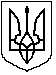 